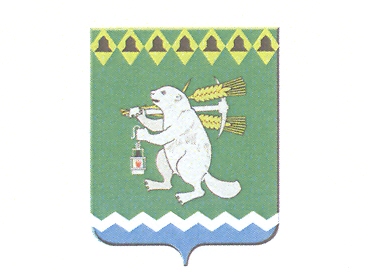 Дума Артемовского городского округаV созыв заседание       РЕШЕНИЕОт  ________________					№ ______Об утверждении Положения о порядке установления и выплаты пенсии за выслугу лет лицам, замещавшим выборные муниципальные должности, выборные должности муниципальной службы и должности муниципальной службы в органах местного самоуправления Артемовского городского округаВ целях реализации установленного Федеральным законом от 27 июля 2004 года №79-ФЗ «О государственной гражданской службе Российской Федерации»  принципа соотносительности основных условий оплаты труда и социальных гарантий государственных гражданских служащих и муниципальных служащих, обеспечения защиты социальных прав лиц, замещающих выборные должности и должности муниципальной службы, в соответствии с Федеральным законом от 15 декабря 2001 года №166-ФЗ «О государственном пенсионном обеспечении в Российской Федерации», Федеральным законом от 2 марта 2007 года №25-ФЗ «О муниципальной службе в Российской Федерации», руководствуясь статьей 45 Устава Артемовского городского округа,Дума Артемовского городского округаРЕШИЛА:1. Утвердить Положение о порядке установления и выплаты пенсии за выслугу лет лицам, замещавшим выборные муниципальные должности, выборные должности муниципальной службы и должности муниципальной службы в органах местного самоуправления Артемовского городского округа (прилагается).2. Признать утратившим силу решение Думы Артемовского городского округа от 26 января 2006 года № 637 «О принятии Положения о назначении и выплате пенсии за выслугу лет лицам, замещавшим муниципальные должности муниципальной службы Артемовского городского округа (в редакции решений Думы Артемовского городского округа от 29.06.2006 № 707, от 26.05.2011 № 1115).3. Настоящее решение разместить на официальном сайте Администрации Артемовского городского округа в информационно-телекоммуникационной сети «Интернет».4. Контроль за исполнением настоящего решения возложить на постоянную комиссию Думы Артемовского городского округа  по вопросам местного самоуправления, нормотворчеству и регламенту (Горбунов А.А.).Глава Артемовского городского округа                                        О.Б.КузнецоваУтвержденорешением ДумыАртемовского городского округаот ____________ № _________ПОЛОЖЕНИЕ о порядке установления и выплаты пенсии за выслугу лет лицам, замещавшим выборные муниципальные должности, выборные должности муниципальной службы и должности муниципальной службы в органах местного самоуправления Артемовского городского округаСтатья 1. Общие положения1. Настоящее Положение регулирует порядок установления и выплаты пенсии за выслугу лет к трудовой пенсии по старости (инвалидности) лицам, замещавшим выборные муниципальные должности, выборные должности муниципальной службы и должности муниципальной службы в органах местного самоуправления Артемовского городского округа. Статья 2. Условия установления и размер пенсии за выслугу лет1. Пенсия за выслугу лет устанавливается лицам:1) замещавшим выборные муниципальные должности: главы Артемовского городского округа, депутата Думы Артемовского городского округа, осуществляющего полномочия на постоянной основе и уволенных в связи с прекращением полномочий;2) замещавшим должности муниципальной службы в органах местного самоуправления и уволенным с муниципальной службы по следующим основаниям:- истечение срока действия контракта в связи с окончанием установленного срока полномочий главы Администрации Артемовского городского округа;- расторжение трудового договора по инициативе муниципального служащего в связи с выходом на пенсию;- отказ муниципального служащего от перевода на иную должность муниципальной службы по состоянию здоровья в соответствии с медицинским заключением либо отсутствие такой должности в органе местного самоуправления;- расторжение трудового договора по инициативе представителя нанимателя в случае несоответствия муниципального служащего замещаемой должности муниципальной службы по состоянию здоровья в соответствии с медицинским заключением;- отказ муниципального служащего от предложенной для замещения иной должности муниципальной службы или от профессиональной переподготовки либо повышения квалификации в связи с сокращением должностей муниципальной службы, а также при не предоставлении ему в этих случаях иной должности муниципальной службы;- признание муниципального служащего полностью нетрудоспособным в соответствии с медицинским заключением или признание муниципального служащего недееспособным решением суда, вступившим в законную силу;- достижение муниципальным служащим установленного федеральным законом предельного возраста пребывания на муниципальной службе Российской Федерации;3) замещавшими должности муниципальной службы главы Администрации Артемовского городского округа;4) замещавшими выборные должности председателя поселкового и сельского Советов народных депутатов, осуществляющим полномочия на постоянной основе и уволенным в связи с прекращением полномочий;5) замещавшими должности в городском, поселковом и сельском Советах народных депутатов и их исполнительных комитетах на постоянной основе и уволенным в связи с выходом на трудовую пенсию по старости (инвалидности);6) замещавшими должности муниципальной службы не менее пяти лет непосредственно перед увольнением муниципального служащего по собственному желанию с муниципальной службы до приобретения права на трудовую пенсию по старости (инвалидности) и имеющими на момент увольнения стаж муниципальной службы не менее 25 лет.2. Пенсия за выслугу лет устанавливается лицам, указанным в пункте 1 настоящей статьи только после назначения трудовой пенсии по старости (инвалидности) в соответствии с Федеральным законом от 17.12.2001 № 173-ФЗ «О трудовых пенсиях в Российской Федерации», Федеральным законом от 15 декабря 2001 года № 166-ФЗ «О государственном пенсионном обеспечении в Российской Федерации» и Законом Российской Федерации от 19.04.1991 № 1032-1 «О занятости населения в Российской Федерации».3. Пенсия за выслугу лет устанавливается к трудовой пенсии по старости (инвалидности) и выплачивается со дня подачи заявления, но не ранее чем со следующего дня после увольнения с муниципальной службы и назначения трудовой пенсии.4. Пенсия за выслугу лет к трудовой пенсии устанавливается пожизненно, к трудовой пенсии по инвалидности - на срок назначения пенсии по инвалидности или пожизненно при назначении бессрочной трудовой пенсии по инвалидности.5. Пенсия за выслугу лет не устанавливается гражданам, указанным в пункте 1 настоящей статьи, полномочия которых были досрочно прекращены в связи с:1) вступлением в отношении их в законную силу обвинительного решения суда;2) удалением в отставку;3) отрешением от должности.6. Пенсия за выслугу лет лицам, указанным в подпунктах 1 и 3 пункта 1 настоящей статьи, устанавливается в следующих размерах:1) при замещении должности главы муниципального образования, исполнении полномочий депутата Думы Артемовского городского округа, осуществляющего свою деятельность на постоянной основе, от одного года до пяти лет включительно - в размере 100 процентов ежемесячного должностного оклада по соответствующей муниципальной должности;2) при замещении должности главы Администрации Артемовского городского округа, осуществляющего свою деятельность на постоянной основе, от одного года до пяти лет включительно - в размере 100 процентов ежемесячного должностного оклада по соответствующей должности муниципальной службы.7. Пенсия за выслугу лет устанавливается лицам, указанным в подпункте 2 пункта 1 настоящей статьи при условии, если они замещали должности муниципальной службы на постоянной основе не менее 3 лет непосредственно перед увольнением при наличии стажа муниципальной службы не менее 10 лет.8. Пенсия за выслугу лет лицам, указанным в подпункте 2 пункта 1 настоящей статьи, устанавливается в следующих размерах:1) при наличии стажа муниципальной службы от 10 до 15 лет включительно - в размере 45 процентов ежемесячного должностного оклада по соответствующей должности муниципальной службы;2) при наличии стажа муниципальной службы от 15 до 20 лет включительно - в размере 65 процентов ежемесячного должностного оклада по соответствующей должности муниципальной службы;3) при наличии стажа муниципальной службы от 20 до 25 лет включительно - в размере 100 процентов ежемесячного должностного оклада по соответствующей должности муниципальной службы;4) при наличии стажа муниципальной службы свыше 25 лет - в размере 135 процентов ежемесячного должностного оклада по соответствующей должности муниципальной службы.9. Стаж муниципальной службы, дающий право на пенсию за выслугу лет, определяется в соответствии с Областным законом от 21 января 1997 года № 5-ОЗ «О стаже государственной службы Свердловской области и муниципальной службы в Свердловской области».Стаж муниципальной службы считается свыше 10, 15, 20 и 25 лет, если он превышает соответственно 10, 15, 20 и 25 лет на 1 день.10. Для исчисления размера пенсии за выслугу лет принимается должностной оклад с учетом районного коэффициента заявителя по замещаемой должности на день достижения возраста, дающего право на трудовую пенсию по старости, в соответствии с Федеральным законом от 17 декабря 2001 года № 173-ФЗ «О трудовых пенсиях в Российской Федерации» и Законом Российской Федерации от 19 апреля 1991 года «О занятости населения в Российской Федерации» или на день увольнения с выборной муниципальной должности, должности муниципальной службы, по выбору лица, обратившегося за ее установлением.11. Пенсия за выслугу лет выплачивается лицам, замещавшим выборные муниципальные должности, выборные должности муниципальной службы и должности муниципальной службы в органах местного самоуправления Артемовского городского округа, за счет средств местного бюджета.Статья 3. Порядок обращения за назначением пенсии за выслугу лет1. Рассмотрение обращений граждан о назначении пенсии за выслугу лет, определение размера и перерасчет пенсии за выслугу лет производится Комиссией по установлению стажа муниципальной службы  (далее - комиссия), созданной постановлением Администрации Артемовского городского округа  с участием специалистов кадровой службы, юристов, работников бухгалтерии.2. Лица, указанные в подпункте 1 пункта 1 статьи 2 настоящего Положения, подают заявление установленного образца о назначении им пенсии за выслугу лет в Думу Артемовского городского округа.Лица, указанные в  подпункте 3 статьи 2 настоящего Положения, подают заявление установленного образца о назначении им пенсии за выслугу лет главе Артемовского городского округа.Лица, указанные в подпунктах 2, 4, 5, 6 пункта 1, статьи 2 настоящего Положения, подают заявление установленного образца о назначении им пенсии за выслугу лет главе Администрации Артемовского городского округа. 3. Заявление о назначении пенсии за выслугу лет в течение трех рабочих дней направляется в Комиссию для рассмотрения.4. Комиссия рассматривает заявление с представленными документами и вносит предложения Думе Артемовского городского округа (для лиц, замещавшим выборные должности муниципальной службы); главе Артемовского городского округа (для лиц замещавшим выборные должности муниципальной службы);  главе Администрации Артемовского городского округа (для лиц, замещавшими должности муниципальной службы Артемовского городского округа) об установлении пенсии за выслугу лет либо об отказе в назначении пенсии за выслугу лет в течение 10 рабочих дней со дня получения заявления (Приложения 1,2). В случае необходимости предоставления дополнительных сведений срок рассмотрения заявления комиссией может быть продлен до одного месяца со дня получения заявления. 5. Установление или отказ в установлении пенсии за выслугу лет оформляется по представлению комиссии в двухнедельный срок после принятия решения: для лиц, замещавших выборные должности муниципальной службы – решением Думы Артемовского городского округа; для лиц замещавшим выборные должности муниципальной службы – постановлением главы Артемовского городского округа; для лиц, замещавшим должности муниципальной службы Артемовского городского округа -  распоряжением Администрации Артемовского городского округа. Заявителю в течение трех рабочих дней направляется решение об установлении или отказе в установлении пенсии за выслугу лет.Комиссия разрешает споры по вопросам установления и выплаты пенсии за выслугу лет.5. В комиссию предоставляются следующие документы:- заявление о назначении пенсии за выслугу лет по форме согласно приложению 3;- справка из Управления Пенсионного фонда по г.Артемовскому о размере назначенной трудовой пенсии (инвалидности) на месяц установления пенсии за выслугу лет;- распоряжение об освобождении от должности муниципального служащего;- справка, подтверждающая размер должностного оклада по соответствующей муниципальной должности муниципальной службы, по форме согласно приложению 4;- справка, подтверждающая стаж муниципальной службы, по форме согласно приложению 5;- копия трудовой книжки, копия военного билета и другие документы, необходимые для подтверждения стажа и установления пенсии за выслугу лет.Статья 4. Порядок установления, перерасчета и выплаты пенсии за выслугу лет1. Определение размера пенсии, перерасчет, организация выплаты и доставки пенсии за выслугу лет производятся соответствующим органом местного самоуправления Артемовского городского округа.2. При изменении должностного оклада по соответствующей выборной муниципальной должности,  выборной  должности муниципальной службы, должности муниципальной службы, пересчитывается размер пенсии за выслугу лет с учетом нового должностного оклада. Выплата пенсии за выслугу лет с учетом нового должностного оклада производится со дня изменения должностного оклада.В случае отсутствия соответствующей выборной муниципальной должности, выборной  должности муниципальной службы,   должности муниципальной службы перерасчет производится исходя из увеличения размера должностного оклада по аналогичной должности в соответствующем органе местного самоуправления, в котором лицо, получающее пенсию по выслуге лет, замещало выборную муниципальную должность, выборную должность муниципальной службы, должность муниципальной службы.В целях настоящего Положения аналогичной должностью считается выборная муниципальная должность,  выборная  должность муниципальной службы, должность муниципальной службы, соответствующая другой должности по денежному содержанию, функциональным и должностным обязанностям.Статья 5. Порядок приостановления, возобновления и прекращения выплаты пенсии за выслугу лет1. Выплата пенсии за выслугу лет приостанавливается при замещении государственных должностей Российской Федерации, государственных должностей субъектов Российской Федерации, государственных должностей государственной службы Российской Федерации и государственной службы субъектов Российской Федерации,  выборных муниципальных должностей, выборных должностей муниципальной службы, должностей муниципальной службы.Лицо, получающее пенсию за выслугу лет и назначенное на одну из указанных в настоящем пункте должностей, обязано в 5-дневный срок сообщить об этом в письменном виде в соответствующий орган местного самоуправления Артемовского городского округа для подготовки проекта распоряжения руководителя органа местного самоуправления Артемовского городского округа  о приостановке выплаты пенсии за выслугу лет.2. При последующем освобождении от должности, указанной в пункте 1 статьи 5 настоящего Положения, выплата пенсии за выслугу лет возобновляется по заявлению лица с приложением копии распоряжения об освобождении от соответствующей должности. Выплата возобновляется со дня, следующего за днем освобождения от должности.3. На основании заявления лица, получающего пенсию за выслугу лет, комиссия может рассмотреть вопрос о пересчете размера ранее установленной пенсии за выслугу лет с учетом вновь замещаемых после установления пенсии за выслугу лет перечисленных в пункте 1 настоящей статьи должностей. Размер пенсии за выслугу лет пересчитывается с учетом последующего после назначения пенсии за выслугу лет увеличения продолжительности стажа муниципальной службы, и (или) замещения должности муниципальной службы не менее двенадцати полных месяцев с более высоким должностным окладом.4. В случае смерти лица, получавшего пенсию за выслугу лет, ее выплата прекращается с 1 числа следующего месяца.Приложение 1к  Положению  о порядке установления и выплаты пенсии за выслугу лет лицам, замещавшим выборные муниципальные должности, выборные должности муниципальной службы и должности муниципальной службы в органах местного самоуправления Артемовского городского округаКомиссияпо установлению стажа муниципальной службы ____________________________________(наименование органа местного самоуправления)_____ ______ 200___годРЕШЕНИЕоб определении размера пенсии за выслугу лет муниципального служащего Артемовского городского округаВ  соответствии  с Положением о порядке установления и выплаты пенсии за выслугу лет лицам, замещавшим выборные муниципальные должности, выборные должности муниципальной службы и должности муниципальной службы в органах местного самоуправления Артемовского городского округа, определить пенсию завыслугу лет ______________________________________________________                                                               (Ф.И.О.)в размере __________ процентов должностного оклада по должности муниципальной службы (муниципальной должности) ______________________________________________________________Председатель комиссии _________________   ________________________                                                                          (подпись)                                                (Ф.И.О.)Секретарь комиссии    _________________   ________________________                                                       (подпись)                                                (Ф.И.О.)ПечатьПриложение 2к  Положению  о порядке установления и выплаты пенсии за выслугу лет лицам, замещавшим выборные муниципальные должности, выборные должности муниципальной службы и должности муниципальной службы в органах местного самоуправления Артемовского городского округаКомиссияпо установлению стажа муниципальной службы ____________________________________(наименование органа местного самоуправления)_____ _____ 200___годРешениеоб итогах рассмотрения заявления муниципального служащего Артемовского городского округа по установлению размера пенсии за выслугу лет В  соответствии  с Положение о порядке установления и выплаты пенсии за выслугу лет лицам, замещавшим выборные муниципальные должности, выборные должности муниципальной службы и должности муниципальной службы в органах местного самоуправления Артемовского городского округа, отказать в установлении пенсии за выслугу лет__________________________________________________________________                                                 (Ф.И.О., должность)_____________________________________________________________________________________(основание отказа)_____________________________________________________________________________________Председатель комиссии _________________   ________________________                                                                          (подпись)                                                (Ф.И.О.)Секретарь комиссии    _________________   ________________________                                                       (подпись)                                                (Ф.И.О.)Приложение  3 к  Положению  о порядке установления и выплаты пенсии за выслугу лет лицам, замещавшим выборные муниципальные должности, выборные должности муниципальной службы и должности муниципальной службы в органах местного самоуправления Артемовского городского округаРуководителю органа местногосамоуправления Артемовского городского округа__________________________                            (Ф.И.О.)от _______________________         (Ф.И.О. муниципального служащего,                   адрес, телефон)ЗАЯВЛЕНИЕВ  соответствии  с Положением о порядке установления и выплаты пенсии за выслугу лет лицам, замещавшим выборные муниципальные должности, выборные должности муниципальной службы и должности муниципальной службы в органах местного самоуправления Артемовского городского округа, прошу установить мне пенсию за выслугу лет к назначенной в соответствии с Федеральным законом «О трудовых пенсиях в Российской Федерации" к трудовой  пенсии по старости  по муниципальной должности – _____________________________________________Артемовского городского округа на день увольнения («___» ___________). Трудовую пенсию получаю в Управлении пенсионного фонда РФ по г.Артемовскому. При замещении государственных должностей Российской Федерации, государственных должностей субъектов Российской Федерации, государственных должностей государственной службы Российской Федерации и государственной службы субъектов Российской Федерации,  выборных муниципальных должностей, выборных должностей муниципальной службы, должностей муниципальной службы, вновь обязуюсь сообщить об этом в орган местного самоуправления Артемовского городского округа.____________   				(подпись заявителя)Приложение  4 к  Положению  о порядке установления и выплаты пенсии за выслугу лет лицам, замещавшим выборные муниципальные должности, выборные должности муниципальной службы и должности муниципальной службы в органах местного самоуправления Артемовского городского округа____________________________________________________ (наименование органа местного самоуправления)СПРАВКАо заработной платеВыдана  «______»______________20____ года___________________________________________________________________(фамилия, имя, отчество)замещавшему (ей) должность ___________________________________________________________________(наименование должности)в __________________________________________________________________ (наименование органа местного самоуправления)в том,  что  его  ежемесячный должностной оклад по указанной должности составляет	 рублей,   с  учетом  уральского  коэффициента	рублей.Руководитель	 ___________________    __________________            _____________________                                                            (подпись)			          (расшифровка  подписи)Главный бухгалтер                   ______________________    ____________________                ________________________	(подпись)                                          (расшифровка  подписи)М.П.Приложение  5 к  Положению  о порядке установления и выплаты пенсии за выслугу лет лицам, замещавшим выборные муниципальные должности, выборные должности муниципальной службы и должности муниципальной службы в органах местного самоуправления Артемовского городского округаСПРАВКАоб исчислении стажа муниципальной службы_________________________________________________________ (фамилия, имя, отчество)Руководитель       ______________                        _____________________________                                               ( подпись)			                            (расшифровка подписи)Специалист по кадрам __________________        ________________________ ____                                                         (подпись)				 (расшифровка подписи)М.П.№записи втрудовойкнижкеПериодработыСтаж работыСтаж работыСтаж работыЗанимаемая должностьлетмесяцевднейИтого